П О С Т А Н О В Л Е Н И Е                                                  «___» сентября  2021  года                                                                      № ____О начале отопительного периода в городском округе  «Поселок Агинское»В связи со среднесуточной температурой наружного воздуха в течение суток ниже + 8 градусов, п о с т а н о в л я е т:1. Установить срок начала отопительного периода 2021-2022 годов на территории городского округа «Поселок Агинское» с 15 сентября 2021 года2. Контроль исполнения настоящего постановления возложить на первого заместителя главы городского округа «Поселок Агинское» - председателя комитета ЖКХ и строительства Е.В. Ринчинова.Исп. Юмова Г.Д.8(30239)3-56-51Согласовано: И.о. 1 заместителя руководителя администрацииГО «Поселок Агинское», председательКомитета ЖКХ, строительства ГО «Поселок Агинское»                               Б.А. АнудариевУправляющий делами администрации                                                                   Б.Б. ДармаевНачальник Управления экономики и имущества                                        Б.А. ЖамсарановаЮрист администрации                                                                                           Ч.Ю. Элбыков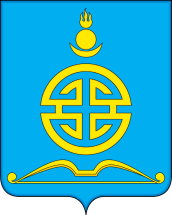 АДМИНИСТРАЦИЯГОРОДСКОГО ОКРУГА «ПОСЕЛОК АГИНСКОЕ» Глава городского округа«Поселок Агинское»А.С. Дашин